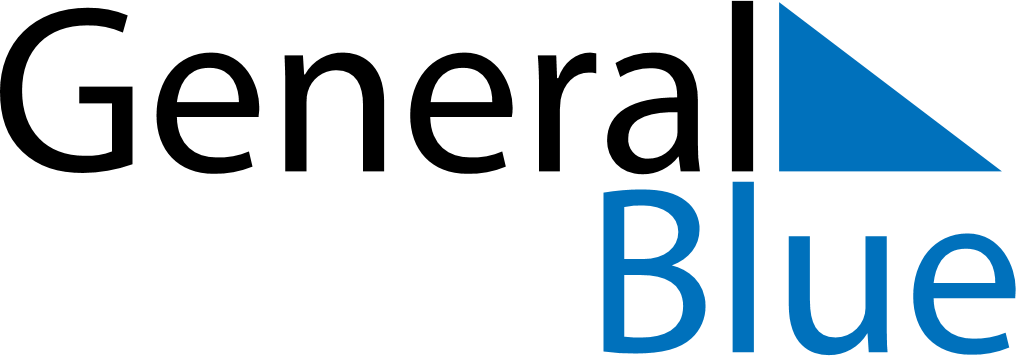 April 2029April 2029April 2029BangladeshBangladeshSundayMondayTuesdayWednesdayThursdayFridaySaturday1234567891011121314Bengali New Year’s Day1516171819202122232425262728Feast of the Sacrifice (Eid al-Adha)2930